Background Check information and procedure 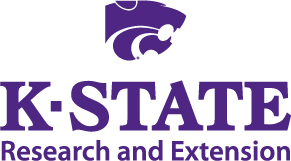 Thank you for your interest in volunteering to work with 4-H members.  Our 4-H program relies on volunteers to accomplish our Positive Youth Development goals.  A part of our commitment to these goals is the desire to provide a safe environment for learning.  To help accomplish our goals, Kansas 4-H screens volunteers who work directly with youth.  Thank you for completing the application/renewal form.  The next step in the process is the background check.  The background check is part of our process to assure we have appropriate volunteers working with Kansas 4-H members.The background check consists of two parts:  A check of the Kansas Child Abuse and Neglect Central Registry and a National Criminal Background check through an outside vendor.The first step is the Child Abuse and Neglect Registry Check.  To start this, please completely fill out and sign the Kansas Department for Children and Families Information and Permission form.  Please fill in every line of the form including N/A on the third line as applicable.  The results will be sent to the Kansas State 4-H Office and communicated to our local office.The second step is to complete the National Criminal Background check information and permission form at either of these links: http://tinyurl.com/cbc-Kansas4H https://www.ejobapp-validityscreening.com/applicant/companies/28337/accounts/40651/open_positions_list The process is all online using a commercial vendor and their secure website and server.   Please do this as soon as possible.    The results will be sent to our State 4-H Office and communicated to our local office.  The check is being conducted by Validity Screening Solutions, a Kansas Company who provides background checks to the State of Kansas and Kansas State University and many volunteer organizations.   The online form will start with selecting your local Extension Unit which is Thomas County. The next page will be “application” asking for contact information.  There will then be several pages of statements and disclosures, some of which will require you a check a box at the end of the page.  At the end you will be asked for your Birthdate and Social Security Number and to grant permission for the background check by electronically signing the form.  The check cannot be run without this information and signature.  Upon completion of the application, an email will be sent to the address you provided, confirming creation of your profile.  Thank you for the timely completion of these steps which are all necessary for our screening process.  If you have any questions, please contact the Extension Office at 785-460-4582.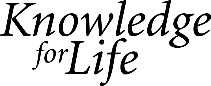 Kansas State University and Cooperative Extension ServiceK-State, County Extension Councils, Extension Districts, and U.S. Department of Agriculture Cooperating. All educational programs and materials available without crimination on the basis of race, color, religion, national origin, sex, age, or disability.  K-State Research and Extension is an equal opportunity provider and employer.